125 レンゲソウ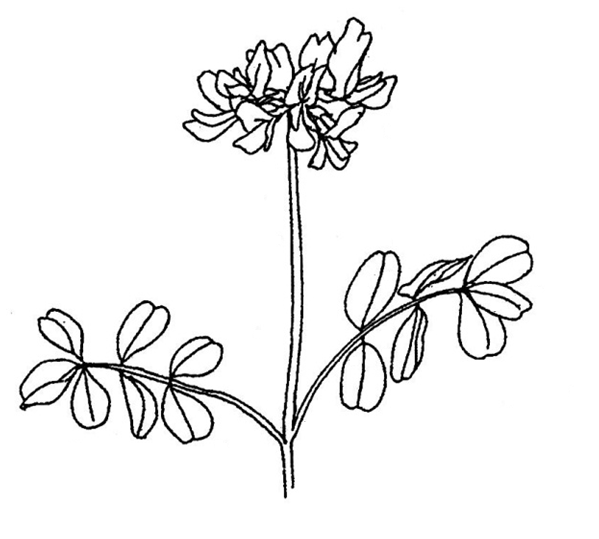 